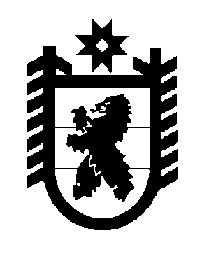 Российская Федерация Республика Карелия    ПРАВИТЕЛЬСТВО РЕСПУБЛИКИ КАРЕЛИЯПОСТАНОВЛЕНИЕот 26 апреля 2017 года № 129-Пг. Петрозаводск О разграничении имущества, находящегося в муниципальной собственности Ильинского сельского поселенияВ соответствии с Законом Республики Карелия от 3 июля 2008 года            № 1212-ЗРК «О реализации части 111 статьи 154 Федерального закона 
от 22 августа 2004 года № 122-ФЗ «О внесении изменений 
в законодательные акты Российской Федерации и признании утратившими силу некоторых законодательных актов Российской Федерации в связи 
с принятием федеральных законов  «О внесении изменений и дополнений в Федеральный закон «Об общих принципах организации законодательных (представительных) и исполнительных органов государственной власти субъектов Российской Федерации» и «Об общих принципах организации местного самоуправления в Российской Федерации» Правительство Республики Карелия п о с т а н о в л я е т:1. Утвердить перечень имущества, находящегося в муниципальной собственности Ильинского сельского поселения, передаваемого в муниципальную собственность Олонецкого национального муниципального района, согласно приложению.2. Право собственности на передаваемое имущество возникает 
у Олонецкого национального муниципального района со дня вступления в силу настоящего постановления.  Временно исполняющий обязанности
Главы Республики Карелия                                                А.О. ПарфенчиковПереченьимущества, находящегося в муниципальной собственности Ильинского сельского поселения, передаваемого в муниципальную собственность Олонецкого национального муниципального района____________Приложение  к постановлению Правительства Республики Карелия                от  26 апреля 2017 года № 129-П№ п/пНаименованиеимуществаНаименованиеимуществаАдрес местонахожденияимуществаАдрес местонахожденияимуществаИндивидуализирующиехарактеристики имуществаИндивидуализирующиехарактеристики имущества12233441. Принтер Samsung ML-2580NПринтер Samsung ML-2580Nпос. Ильинский, ул. Леселидзе, д. 46 пос. Ильинский, ул. Леселидзе, д. 46 1 шт., 2012 год ввода в эксплуатацию, балансовая стоимость 3734,00 руб.1 шт., 2012 год ввода в эксплуатацию, балансовая стоимость 3734,00 руб.2.«Сплайн», системный блок«Сплайн», системный блокпос. Ильинский, ул. Леселидзе, д. 46 пос. Ильинский, ул. Леселидзе, д. 46 1 шт., 2007 год ввода в эксплуатацию, балансовая стоимость 16 319,00 руб.1 шт., 2007 год ввода в эксплуатацию, балансовая стоимость 16 319,00 руб.3.Монитор ЖК 19Монитор ЖК 19пос. Ильинский, ул. Леселидзе, д. 46 пос. Ильинский, ул. Леселидзе, д. 46 1 шт., 2007 год ввода в эксплуатацию, балансовая стоимость 6680,00 руб.1 шт., 2007 год ввода в эксплуатацию, балансовая стоимость 6680,00 руб.4.Телевизор цветнойТелевизор цветнойпос. Ильинский, ул. Леселидзе, д. 46 пос. Ильинский, ул. Леселидзе, д. 46 1 шт., 2007 год ввода в эксплуатацию, балансовая стоимость 3734,45 руб.1 шт., 2007 год ввода в эксплуатацию, балансовая стоимость 3734,45 руб.5.Шкаф книжныйШкаф книжныйпос. Ильинский, ул. Леселидзе, д. 46 пос. Ильинский, ул. Леселидзе, д. 46 1 шт.1 шт.6.Библиотечная кафедраБиблиотечная кафедрапос. Ильинский, ул. Леселидзе, д. 46 пос. Ильинский, ул. Леселидзе, д. 46 1 шт.1 шт.7.Стеллаж большой (7 секций)Стеллаж большой (7 секций)пос. Ильинский, ул. Леселидзе, д. 46 пос. Ильинский, ул. Леселидзе, д. 46 1 шт.1 шт.8.Электрофон «Россия»Электрофон «Россия»пос. Ильинский, ул. Леселидзе, д. 46 пос. Ильинский, ул. Леселидзе, д. 46 1 шт.1 шт.9.Чайник электри-ческий «Браун»Чайник электри-ческий «Браун»пос. Ильинский, ул. Леселидзе, д. 46 пос. Ильинский, ул. Леселидзе, д. 46 1 шт.1 шт.10.Обогреватель масляныйОбогреватель масляныйпос. Ильинский, ул. Леселидзе, д. 46 пос. Ильинский, ул. Леселидзе, д. 46 1 шт.1 шт.11.Ящик каталожныйЯщик каталожныйпос. Ильинский, ул. Леселидзе, д. 46 пос. Ильинский, ул. Леселидзе, д. 46 1 шт.1 шт.12.КлавиатураКлавиатурапос. Ильинский, ул. Леселидзе, д. 46 пос. Ильинский, ул. Леселидзе, д. 46 1 шт.1 шт.13. МышьМышьпос. Ильинский, ул. Леселидзе,  д. 46 пос. Ильинский, ул. Леселидзе,  д. 46 1 шт.1 шт.2222222112233414.14.Стеллаж одностороннийСтеллаж одностороннийпос. Ильинский, ул. Леселидзе,  д. 46 пос. Ильинский, ул. Леселидзе,  д. 46 9 шт.15.15.Стеллаж двустороннийСтеллаж двустороннийпос. Ильинский, ул. Леселидзе,  д. 46 пос. Ильинский, ул. Леселидзе,  д. 46 17 шт.16.16.КреслоКреслопос. Ильинский, ул. Леселидзе,  д. 46 пос. Ильинский, ул. Леселидзе,  д. 46 2 шт.17.17.Стол журнальный Стол журнальный пос. Ильинский, ул. Леселидзе,  д. 46 пос. Ильинский, ул. Леселидзе,  д. 46 1 шт.18.18.Стеллаж детскийСтеллаж детскийпос. Ильинский, ул. Леселидзе,  д. 46 пос. Ильинский, ул. Леселидзе,  д. 46 7 шт.19.19.ПуфикПуфикпос. Ильинский, ул. Леселидзе,  д. 46 пос. Ильинский, ул. Леселидзе,  д. 46 2 шт.20.20.Деревянная скамейкаДеревянная скамейкапос. Ильинский, ул. Леселидзе,  д. 46 пос. Ильинский, ул. Леселидзе,  д. 46 2 шт.21.21.Стол письменныйСтол письменныйпос. Ильинский, ул. Леселидзе,  д. 46 пос. Ильинский, ул. Леселидзе,  д. 46 1 шт.22.22.Стол детскийСтол детскийпос. Ильинский, ул. Леселидзе,  д. 46 пос. Ильинский, ул. Леселидзе,  д. 46 1 шт.23.23.Стул детскийСтул детскийпос. Ильинский, ул. Леселидзе,  д. 46 пос. Ильинский, ул. Леселидзе,  д. 46 3 шт.24.24.Скамейки детскиеСкамейки детскиепос. Ильинский, ул. Леселидзе,  д. 46 пос. Ильинский, ул. Леселидзе,  д. 46 6 шт.25.25.Вешалка наполь-наяВешалка наполь-наяпос. Ильинский, ул. Леселидзе,  д. 46 пос. Ильинский, ул. Леселидзе,  д. 46 1 шт.26.26.Большой письменный столБольшой письменный столпос. Ильинский, ул. Леселидзе,  д. 46 пос. Ильинский, ул. Леселидзе,  д. 46 1 шт.27.27.Стеллаж малень-кий двойнойСтеллаж малень-кий двойнойпос. Ильинский, ул. Леселидзе,  д. 46 пос. Ильинский, ул. Леселидзе,  д. 46 1 шт.28.28.Шторы розовые (читальный зал)Шторы розовые (читальный зал)пос. Ильинский, ул. Леселидзе,  д. 46 пос. Ильинский, ул. Леселидзе,  д. 46 1 шт.29.29.Шторы кремовые (абонемент)Шторы кремовые (абонемент)пос. Ильинский, ул. Леселидзе,  д. 46 пос. Ильинский, ул. Леселидзе,  д. 46 2 шт.30.30.СтульяСтульяпос. Ильинский, ул. Леселидзе,  д. 46 пос. Ильинский, ул. Леселидзе,  д. 46 8 шт.31.31.Доска пробковаяДоска пробковаяпос. Ильинский, ул. Леселидзе,  д. 46 пос. Ильинский, ул. Леселидзе,  д. 46 1 шт.32.32.Доска магнитнаяДоска магнитнаяпос. Ильинский, ул. Леселидзе,  д. 46 пос. Ильинский, ул. Леселидзе,  д. 46 1 шт.33.33.Библиотечный фондБиблиотечный фондпос. Ильинский, ул. Леселидзе,  д. 46 пос. Ильинский, ул. Леселидзе,  д. 46 14 444 ед.